ORG.0002.1.2002.KKMława, dnia 24 stycznia 2022 r.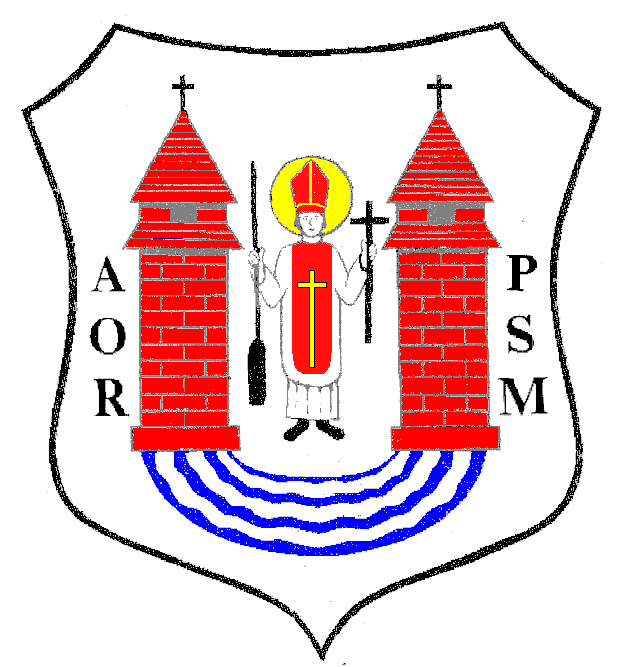 Na podstawie art. 20 ust. 1 ustawy z dnia 8 marca 1990 r. o samorządzie gminnym 
(Dz. U. z 2021 r. poz. 1372 z póź.zm)z w o ł u j ęXXXVI SESJĘ RADY MIASTA MŁAWAktóra odbędzie się w dniu 1 lutego 2022 r. (wtorek) o godz. 14:00w trybie zdalnymz następującym porządkiem posiedzenia:Otwarcie obrad.Złożenie ślubowania przez Radnego.Stwierdzenie prawomocności obrad.Wybór Sekretarza Obrad.Uwagi do porządku Obrad.   Przyjęcie protokołu z XXXV Sesji Rady Miasta odbytej w dniu 21 grudnia 2021 r.Podjęcie uchwały w sprawie zmiany Wieloletniej Prognozy Finansowej Miasta Mława.Podjęcie uchwały w sprawie zmiany uchwały budżetowej na 2022 rok.Informacja z wykonania planu finansowego rachunku dochodów i wydatków związanych z przeciwdziałaniem COVID- 19.Podjęcie uchwały w sprawie zamiany nieruchomości (przy ul. Błękitnej).Podjęcie uchwały w sprawie zamiany nieruchomości (przy ul. Bolesława Chrobrego).Podjęcie uchwały w sprawie zbycia spółdzielczego własnościowego prawa do lokalu.Podjęcie uchwały w sprawie nabycia nieruchomości. Podjęcie uchwały w sprawie przystąpienia do zmiany Gminnego Programu Rewitalizacji Miasta Mława na lata 2016-2025.Podjęcie uchwały w sprawie rozpatrzenia petycji dotyczącej podjęcia uchwały.Sprawozdania z prac Komisji Rady Miasta za 2021 r.Sprawozdanie z wykonania uchwał Rady Miasta podjętych na sesji w dniu 21 grudnia 2021 r.Informacja Burmistrza Miasta Mława z działalności za okres między sesjami.Interpelacje, wolne wnioski i zapytania.Zamknięcie obrad sesji Rady Miasta.Przewodniczący Rady MiastaLech Prejs